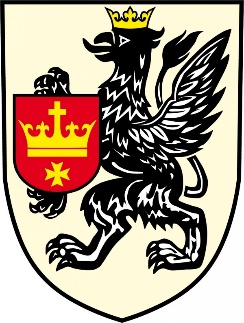 Szkolny Regulamin Rekrutacji dla Technikum Nr 1 
im. Noblistów Polskich w Zespole Szkół Ekonomicznych 
 na rok szkolny 2018/2019Niniejszy regulamin rekrutacji powstał na podstawie:ustawy z dnia 14 grudnia 2016 r. – Przepisy wprowadzające ustawę – Prawo oświatowe (Dz. U. z 2017 r. poz. 60);ustawy z dnia 14 grudnia 2016 r. Prawo oświatowe (Dz. U. z 2017 r. poz. 59, poz. 949);Rozporządzenie Ministra Edukacji Narodowej z dnia 14.03.2017 r. w sprawie przeprowadzania postępowania rekrutacyjnego oraz postępowania uzupełniającego na lata szkolne 2017/2018-2019/2020 (DZ. U.  2017 r.  poz.586);Zarządzenia nr 7/2018 Pomorskiego Kuratora Oświaty z dnia 31 stycznia 2018 roku 
w sprawie terminów przeprowadzania postępowania rekrutacyjnego i postępowania uzupełniającego, w tym terminów składania dokumentów na rok szkolny 2018/2019, do klas pierwszych publicznych szkół ponadgimnazjalnych, klas pierwszych szkół ponadpodstawowych – trzyletnich branżowych szkół I stopnia, na semestr pierwszy szkół policealnych oraz do szkół dla dorosłych   w województwie pomorskim.§ 1.  Przyjmowanie dokumentów od kandydatówW celu przeprowadzenia postępowania rekrutacyjnego na rok szkolny 2018/2019 do Technikum Nr 1im. Noblistów Polskich w Zespole Szkół Ekonomicznych prowadzi się scentralizowany elektroniczny nabór przez Internet na stronach: www.zse.com.pl www.powiatstarogard.plKandydaci do szkoły  mogą rejestrować się w systemie w:macierzystym gimnazjum,szkole ponadgimnazjalnej pierwszego wyboru,sekretariacie Zespołu Szkół Ekonomicznych w Starogardzie Gdańskim , ul. Sobieskiego 6,dowolnym innym miejscu, które dysponuje dostępem do Internetu (np. w domu, kawiarence internetowej).W celu przeprowadzenia postępowania rekrutacyjnego na rok szkolny 2018/2019 do szkół ponadgimnazjalnych rozpoczną  działalność:Szkolny Punkty Informacyjny, mieszczące się w budynku Zespołu Szkół Ekonomicznych, w którym można uzyskać informacje związane z rekrutacją, a także składać podania o przyjęcie do szkoły,Powiatowy Punkt Informacyjny z siedzibą w budynku Starostwa Powiatowego 
w Starogardzie Gd. Ul. Kościuszki 17, tel. 58 76 73 576, koordynujący rekrutację.Aktualne informacje dotyczące terminów składania dokumentów, warunków przyjęć i wyników rekrutacji oraz informacje o wolnych miejscach będą zamieszczane na wyodrębnionych tablicach ogłoszeń w szkole.Kandydaci, składając podania do szkoły, posługują się trzema kopiami świadectwa ukończenia gimnazjum i trzema kopiami zaświadczenia o szczegółowych wynikach egzaminu gimnazjalnego poświadczonymi przez dyrektora gimnazjum, które kandydat ukończył. Oryginały tych dokumentów kandydat składa w terminie, o którym mowa w § 3 ust. 1 pkt. 2 lub  § 3 ust. 1 pkt. 5.W okresie rekrutacji kandydaci do szkół ponadgimnazjalnych prowadzonych przez Powiat Starogardzki wybierają na stronie internetowej Systemu Elektronicznego Naboru szkoły 
i klasy, do których chcą być przyjęci:Kandydat może wybrać maksymalnie trzy szkoły,Kandydat może wybrać dowolną liczbę klas w każdej z wybranych trzech szkół,Kandydat ustala kolejność wybranych klas, klasa wybrana jako pierwsza jest ta, na której kandydatowi najbardziej zależy. Ostatnia z zaznaczonych to ta, na której kandydatowi najmniej zależy. Są to tzw. preferencje kandydata. Szkoła, prowadząca klasę wybraną jako pierwszą jest traktowana jako szkoła pierwszego wyboru.W systemie rekrutacji elektronicznej kandydat posługuje się kopią świadectwa ukończenia gimnazjum i kopią zaświadczenia o szczegółowych wynikach egzaminu gimnazjalnego opatrzonymi numerem "1". Na życzenie ucznia lub jego rodzica (prawnego opiekuna) dyrektor gimnazjum zobowiązany jest wydać pozostałe kopie obu ww. dokumentów opatrzone odpowiednio numerami "2" i "3", które mogą być wykorzystane w rekrutacji poza systemem elektronicznym.Po wyborze szkół Kandydaci ubiegający się o przyjecie do szkół ponadgimnazjalnych, biorących udział w elektronicznym naborze, składają w terminie rekrutacji w pierwszej 
z wybranych szkół:wniosek o przyjęcie do szkoły wydrukowany z Systemu Elektronicznego Naboru podpisany przez rodziców, do szkoły branżowej I stopnia dodatkowo kwestionariusz zawierający zaświadczenie od pracodawcy o zamiarze zawarcia umowy o pracę;świadectwo ukończenia gimnazjum lub poświadczoną kopię świadectwa ukończenia gimnazjum opatrzoną nr "1", zaświadczenie o wynikach egzaminu gimnazjalnego lub poświadczoną kopię zaświadczenia o wynikach egzaminu gimnazjalnego opatrzoną nr "1", zaświadczenie o uzyskaniu tytułu laureata lub finalisty olimpiad lub konkursów, o których mowa w § 2 ust 2, pkt 3;opinię wydaną przez publiczną poradnię psychologiczno- pedagogiczną,w tym publiczną poradnię specjalistyczną , w sprawie pierwszeństwa w przyjęciu ucznia z problemami zdrowotnymi ,dokumenty potwierdzające spełnienie kryteriów, o których mowa w § 2 ust 5, pkt 1-7 ( jeśli komisja rekrutacyjna ma wziąć pod uwagę spełnianie danego kryterium).Oryginał świadectwa ukończenia gimnazjum wraz z oryginałem zaświadczenia o szczegółowych wynikach egzaminu gimnazjalnego należy złożyć w wybranej szkole, w której uczeń potwierdza wolę podjęcia nauki. Do oryginałów dokumentów należy dołączyć:dwie fotografie,kartę informacyjną kandydata (zał. 1).Warunkiem  rozpoczęcia nauki zawodu  w technikum jest dostarczenie orzeczenia o braku przeciwwskazań zdrowotnych do podjęcia praktycznej nauki zawodu wystawionego przez lekarza medycyny pracy na podstawie skierowania otrzymanego ze szkoły , do której uczeń się rekrutuje- w przypadku technikum, w przypadku Branżowej Szkoły I stopnia zaświadczenie od pracodawcy o zamiarze zawarcia umowy o pracę. § 2.  Postępowanie kwalifikacyjneWarunkiem przyjęcia do klasy pierwszej szkoły  jest ukończenie szkoły gimnazjalnej publicznej lub szkoły gimnazjalnej niepublicznej o uprawnieniach szkoły publicznej – stanowiącej podstawę programową do kontynuowania nauki. Kandydaci ubiegający się 
o przyjęcie do szkoły ponadgimnazjalnej prowadzącej kształcenie zawodowe musza spełnić wymagania zdrowotne określone dla danego zawodu.O przyjęciu kandydata do klasy pierwszej szkoły ponadgimnazjalnej dla młodzieży, decyduje suma punktów, możliwych do uzyskania w procesie rekrutacyjnym– maksymalnie 200, w tym:100 punktów - punkty uzyskane w wyniku egzaminu gimnazjalnego zawarte w zaświadczeniu o szczegółowych wynikach egzaminu. Wyniki egzaminu gimnazjalnego wyrażone w skali procentowej dla zadań z zakresu: język polski, historia i wiedza o społeczeństwie, matematyka, przedmioty przyrodnicze (biologia, geografia, fizyka, chemia), język obcy nowożytny na poziomie podstawowym, przelicza się na punkty według zasady: wynik procentowy z ww. zakresów mnożony przez 0,2 pkt.pochodzących z przeliczenia ocen uzyskanych na świadectwie ukończenia gimnazjum 
z czterech przedmiotów (maksymalnie można uzyskać 72 punkty). Pod uwagę brane są przedmioty:język polski; matematyka;język angielski;czwarty przedmiot w zależności od wybranej klasy.Przeliczenie punktów następuje według następujących wartości: uzyskanych za inne osiągnięcia wymienione na świadectwie ukończenia gimnazjum:za ukończenie gimnazjum z wyróżnieniem – 7 punktówza osiągnięcia w zakresie aktywności społecznej, w tym na rzecz środowiska szkolnego, w szczególności w formie wolontariatu –3 punkty.za uzyskanie w zawodach wiedzy będących konkursem o zasięgu ponadwojewódzkim organizowanym przez kuratorów oświaty: tytułu finalisty konkursu przedmiotowego – przyznaje się 10 punktów, tytułu laureata konkursu tematycznego lub interdyscyplinarnego –7 punktów, tytułu finalisty konkursu tematycznego lub interdyscyplinarnego –punktów; za uzyskanie w zawodach wiedzy będących konkursem o zasięgu wojewódzkim organizowanym przez kuratora oświaty: dwóch lub więcej tytułów finalisty konkursu przedmiotowego –10 punktów, dwóch lub więcej tytułów laureata konkursu tematycznego lub interdyscyplinarnego –7 punktów, dwóch lub więcej tytułów finalisty konkursu tematycznego lub interdyscyplinarnego – przyznaje się 5 punktów,tytułu finalisty konkursu przedmiotowego –7 punktów, tytułu laureata konkursu tematycznego lub interdyscyplinarnego –5 punktów, tytułu finalisty konkursu tematycznego lub interdyscyplinarnego –punkty; za uzyskanie wysokiego miejsca  w zawodach wiedzy innych niż wymienione w pkt a–c, artystycznych lub sportowych, organizowanych przez kuratora oświaty lub inne podmioty działające na terenie szkoły, na szczeblu: międzynarodowym – 4 punkty, krajowym – 3 punkty, wojewódzkim – 2 punkty, powiatowym – 1 punkt.W przypadku gdy kandydat ma więcej niż jedno szczególne osiągnięcie z takich samych zawodów wiedzy, artystycznych i sportowych, na tym samym szczeblu oraz z tego samego zakresu, wymienione na świadectwie ukończenia gimnazjum, przyznaje się jednorazowo punkty za najwyższe osiągnięcie tego ucznia w tych zawodach, z tym że maksymalna liczba punktów możliwych do uzyskania za wszystkie osiągnięcia wynosi 18 punktów.W przypadku osób zwolnionych z obowiązku przystąpienia do egzaminu gimnazjalnego  na podstawie art. 44zw ust. 2 i art. 44zz ust. 2 ustawy z dnia 14 grudnia 2016 r. – Przepisy wprowadzające ustawę – Prawo oświatowe, przelicza się na punkty oceny wymienione na świadectwie ukończenia  zgodnie z § 8 Rozporządzenie Ministra Edukacji Narodowej z dnia 14.03.2017 r. w sprawie przeprowadzania postępowania rekrutacyjnego oraz postępowania uzupełniającego na lata szkolne 2017/2018-2019/2020  .Do szkoły przyjmowani są kandydaci, kolejno, z największą ilością punktów.W przypadku równorzędnych wyników uzyskanych w pierwszym etapie postępowania rekrutacyjnego, w drugim etapie postępowania rekrutacyjnego przyjmuje się kandydatów 
z problemami zdrowotnymi, ograniczającymi możliwości wyboru kierunku kształcenia ze względu na stan zdrowia, potwierdzonymi opinią publicznej poradni psychologiczno-pedagogicznej, w tym publicznej poradni specjalistycznej. W przypadku równorzędnych wyników uzyskanych w drugim etapie postępowania rekrutacyjnego lub jeżeli po zakończeniu tego etapu szkoła, nadal dysponuje wolnymi miejscami, na trzecim etapie postępowania rekrutacyjnego są brane pod uwagę łącznie kryteria:1) wielodzietność rodziny kandydata;2) niepełnosprawność kandydata;3) niepełnosprawność jednego z rodziców kandydata;4) niepełnosprawność obojga rodziców kandydata;5) niepełnosprawność rodzeństwa kandydata;6) samotne wychowywanie kandydata w rodzinie;7) objęcie kandydata pieczą zastępczą.      Kryteria, o których mowa, mają jednakową wartość.Laureaci lub finaliści ogólnopolskich olimpiad przedmiotowych oraz laureaci konkursów przedmiotowych o zasięgu wojewódzkim lub ponadwojewódzkim, przeprowadzonych zgodnie z art. 132 ustawy z dnia 14 grudnia 2016 r. Prawo oświatowe, przyjmowani są do wybranej szkoły ponadgimnazjalnej niezależnie od przyjętych kryteriów.Kandydatów do szkoły ponadgimnazjalnej, którzy pobierali naukę w szkołach funkcjonujących w systemach oświaty innych państw, są przyjmowani na podstawie przedstawionego dyrektorowi szkoły świadectwa, zaświadczenia lub innego dokumentu stwierdzającego ukończenie danej szkoły lub klasy oraz sumy lat nauki szkolnej ucznia.§ 3. Terminy rekrutacjiUstala się następujące terminy rekrutacji do szkół ponadgimnazjalnych:od 14 maja do 20 czerwca 2018 r.– składanie wniosku  o przyjęcie do szkoły i innych wymaganych dokumentów;od 22 czerwca  od godz. 1200do 26 czerwca 2018 r. do godz. 1500– uzupełnienie wniosku o przyjęcie do szkoły o świadectwo ukończenia gimnazjum oraz zaświadczenie 
o wynikach egzaminu gimnazjalnego lub poświadczone kopie;do 05.07.2018r. do godz. 15.00– weryfikacja przez  komisję rekrutacyjną  wniosków 
o przyjęcie do szkoły;06 lipca 2018 r. do godz. 1200– ogłoszenie listy kandydatów zakwalifikowanych 
i kandydatów niezakwalifikowanych do szkoły;od 06  lipca 2018r. od godz. 12.00 do 09 lipca 2018r. do godz. 15.00– wydawanie przez szkołę prowadzącą kształcenie zawodowe skierowania  na badania lekarskie kandydatowi  z listy kandydatów zakwalifikowanych, w przypadku złożenia przez kandydata oświadczenia o wyborze tej szkoły;od 06 lipca 2018r. od godz. 1200 do 11 lipca 2018r. do godz. 1500 – kandydaci umieszczeni na listach kandydatów zakwalifikowanych do szkoły potwierdzają wolę podjęcia nauki w danej szkole poprzez dostarczenie oryginału świadectwa ukończenia gimnazjum i oryginału zaświadczenia o szczegółowych wynikach egzaminu gimnazjalnego, a w przypadku szkoły prowadzącej kształcenie zawodowe – także zaświadczenie lekarskie zawierające orzeczenie o braku przeciwwskazań zdrowotnych do podjęcia praktycznej nauki zawodu;12  lipca 2018 r. od godz. 1200 – ogłoszenie listy kandydatów przyjętych do szkoły oraz listy kandydatów nieprzyjętych do szkoły;od 13 lipca 2018 r. do 10 sierpnia 2018 r. do godz. 1200- składanie przez kandydatów nieprzyjętych do wybranej szkoły  wniosku  i innych wymaganych dokumentów o przyjęcie do szkoły dysponującej wolnymi miejscami ;do 24 sierpnia do godz. 1500 weryfikacja przez  komisję rekrutacyjną  wniosków 
o przyjęcie do szkoły   w rekrutacji uzupełniającej;27 sierpnia do godz. 1200ogłoszenie listy kandydatów zakwalifikowanych i kandydatów niezakwalifikowanych do szkoły w rekrutacji uzupełniającej;od 27  sierpnia 2018r. do 28  sierpnia  2018r. do godz. 15.00– wydawanie przez szkołę prowadzącą kształcenie zawodowe skierowania  na badania lekarskie kandydatowi  z listy kandydatów zakwalifikowanych, w przypadku złożenia przez kandydata oświadczenia 
o wyborze tej szkoły;od 27 sierpnia  2018r. od godz. 12.00 do 30 sierpnia 2018r. do godz. 1200– kandydaci umieszczeni na listach kandydatów zakwalifikowanych do szkoły w rekrutacji uzupełniającej  potwierdzają wolę podjęcia nauki w danej szkole poprzez dostarczenie oryginału świadectwa ukończenia gimnazjum i oryginału zaświadczenia 
o szczegółowych wynikach egzaminu gimnazjalnego,  a w przypadku szkoły prowadzącej kształcenie zawodowe – także zaświadczenie lekarskie zawierające orzeczenie o braku przeciwwskazań zdrowotnych do podjęcia praktycznej nauki zawodu;do 31 sierpnia 2018 r. od godz. 1200– ogłoszenie listy przyjętych  i nieprzyjętych do szkoły w rekrutacji uzupełniającej. § 4.  Postanowienia końcoweKomisja rekrutacyjna przyjmuje kandydata do szkoły, jeżeli w wyniku postępowania rekrutacyjnego kandydat został zakwalifikowany oraz złożył wymagane dokumenty.Komisja rekrutacyjna podaje do publicznej wiadomości listę kandydatów przyjętych i kandydatów nieprzyjętych do szkoły. Lista zawiera imiona i nazwiska kandydatów przyjętych i kandydatów nieprzyjętych lub informację o liczbie wolnych miejsc.Listy, o których mowa w ust. 3 podaje się do publicznej wiadomości poprzez umieszczenie w widocznym miejscu w siedzibie szkoły. Listy zawierają imiona i nazwiska kandydatów uszeregowane w kolejności alfabetycznej oraz najniższą liczbę punktów, która uprawnia do przyjęcia. Dzień podania do publicznej wiadomości listy, o której mowa w ust. 3, jest określany w formie adnotacji umieszczonej na tej liście, opatrzonej podpisem przewodniczącego komisji rekrutacyjnej. W terminie 7 dni od dnia podania do publicznej wiadomości listy kandydatów przyjętych i kandydatów nieprzyjętych, rodzic kandydata lub kandydat pełnoletni może wystąpić do komisji rekrutacyjnej z wnioskiem o sporządzenie uzasadnienia odmowy przyjęcia kandydata do szkoły.  Uzasadnienie sporządza się w terminie 5 dni od dnia wystąpienia przez rodzica kandydata lub kandydata pełnoletniego z wnioskiem, o którym mowa w ust. 6. Uzasadnienie zawiera przyczyny odmowy przyjęcia, w tym najniższą liczbę punktów, która uprawniała do przyjęcia, oraz liczbę punktów, którą kandydat uzyskał w postępowaniu rekrutacyjnym.  Rodzic kandydata lub kandydat pełnoletni może wnieść do dyrektora szkoły odwołanie od rozstrzygnięcia komisji rekrutacyjnej, w terminie 7 dni od dnia otrzymania uzasadnienia.Dyrektor szkoły rozpatruje odwołanie od rozstrzygnięcia komisji rekrutacyjnej, o którym mowa w ust. 8, w terminie 7 dni od dnia otrzymania odwołania. Na rozstrzygnięcie dyrektora szkoły służy skarga do sądu administracyjnego.Załączniki:Załącznik nr 1- Karta informacyjnaZałącznik  1KARTA INFORMACYJNAPOTWIERDZENIE PRZYJĘCIA UCZNIA DO SZKOŁY PONADGIMNAZJALNEJ(kod-miejscowość-ulica-nr-domu-nr mieszkania)Pouczenie:Potwierdzenie przyjęcia ucznia objętego obowiązkiem nauki do szkoły ponadgimnazjalnej służy kontroli obowiązku nauki, o którym mowa w ustawie z dnia 14 grudnia 2016 r. Prawo oświatowe (Dz. U. z 2017 r. poz. 59, poz. 949).Dane osobowe ucznia (imię i nazwisko, datę i miejsce urodzenia, adres zamieszkania) oraz adres Urzędu Gminy właściwy ze względu na miejsce zamieszkania ucznia wypełnia wychowawca lub inny upoważniony pracownik gimnazjum.Uczeń składa „Kartę informacyjną” w jednym egzemplarzu, razem z oryginałem świadectwa ukończenia gimnazjum i oryginałem zaświadczenia o wyniku egzaminu gimnazjalnego w tej szkole, w której potwierdził wolę podjęcia nauki. W terminie do 15 września 2018 r. szkoła ponadgimnazjalna przekazuje potwierdzenie przyjęcia ucznia do Urzędu Gminy właściwego ze względu na miejsce zamieszkania ucznia.(*) Gminy, Miasta, Miasta i Gminyzawód 1 przedmiot 2 przedmiot 3 przedmiot 4 przedmiot Technik Ekonomista język polskimatematykajęzyk angielskijęzyk niemiecki Technik Informatyk język polskimatematykajęzyk angielskiinformatyka Technik Logistyk język polskimatematykajęzyk angielskijęzyk niemiecki Technik Analitykjęzyk polskimatematykajęzyk angielskichemiaTechnik Automatyk język polskimatematykajęzyk angielskifizyka Technik Obsługi Turystycznej język polskimatematykajęzyk angielskigeografia celujący–  18  punktówbardzo dobry–  17  punktów,dobry–  14  punktów,dostateczny–   8  punktówdopuszczający-   2   punkty.......................................................................................................................(pieczęć szkoły ponadgimnazjalnej)(pieczęć gimnazjum) Informuję, że.........................................................................................................................................................................................................................................................................................................................................................................................................(imię i nazwisko ucznia)(imię i nazwisko ucznia)(imię i nazwisko ucznia)Urodzony(a)...............................................w...............................................................................(dzień-miesiąc-rok)(miejscowość)Imiona Rodziców......................................................................................................................Adres zamieszkania.......................................................................................................................Gmina...............................................................Został(a) przyjęty(a) na rok szkolny 2018/2019 do klasy pierwszejZostał(a) przyjęty(a) na rok szkolny 2018/2019 do klasy pierwszej.........................................(typ szkoły ponadgimnazjalnej)w......................................................................................................................................................................................................................................................................................................(nazwa zespołu, miejscowość)(nazwa zespołu, miejscowość)...................................................................................................................................(miejscowość, data)(podpis i pieczęć dyrektora szkoły ponadgimnazjalnej)Adres Urzędu Gminy właściwy ze względu na miejsce zamieszkania ucznia:Adres Urzędu Gminy właściwy ze względu na miejsce zamieszkania ucznia:Adres Urzędu Gminy właściwy ze względu na miejsce zamieszkania ucznia:Urząd* ……………….……........ wul. kod pocztowy, miejscowość  